от 19 мая 2020 года										№ 406О внесении  изменений в постановление администрации городского округа
 город Шахунья Нижегородской области от 22.02.2017 № 212 «Об утверждении  муниципальной программы «Управление муниципальным имуществом городского округа город Шахунья Нижегородской области» на 2015-2020 годы» Администрация городского округа город Шахунья Нижегородской области 
п о с т а н о в л я е т:1. В постановление администрации городского округа город Шахунья Нижегородской области от 22.02.2017 № 212 «Об утверждении муниципальной программы «Управление муниципальным имуществом городского округа город Шахунья Нижегородской области» на 2015-2020 годы» (с изменениями от 23.05.2019 
№ 564) внести изменения, изложив муниципальную программу в новой редакции, согласно приложению к настоящему постановлению.2. Начальнику общего отдела администрации городского округа город Шахунья обеспечить размещение настоящего постановления на официальном Интернет сайте администрации городского округа город Шахунья.3. Настоящее постановление вступает в силу со дня официального опубликования на официальном сайте администрации городского округа город Шахунья Нижегородской области.4. Финансовому  управлению администрации городского округа город Шахунья Нижегородской области при формировании проекта бюджета городского округа на очередной финансовый год и плановый период предусматривать средства на реализацию программы.5. С момента принятия настоящего постановления признать утратившим силу постановление администрации городского округа город Шахунья Нижегородской области от 23.05.2019 № 564 «О внесении  изменений в постановление администрации городского округа город  Шахунья Нижегородской области от 22.02.2017 № 212  «Об утверждении  муниципальной программы «Управление муниципальным имуществом городского округа город Шахунья Нижегородской области» на 2015-2020 годы».6. Контроль за исполнением настоящего постановления возложить на  начальника Управления экономики, прогнозирования, инвестиционной политики и муниципального имущества городского округа город Шахунья Нижегородской области Козлову Е.Л.Глава местного самоуправлениягородского округа город Шахунья						          Р.В.КошелевПриложениек постановлению администрациигородского округа город ШахуньяНижегородской областиот 19.05.2020 г. № 406Муниципальная программа «Управление муниципальным имуществом  городского округа город Шахунья Нижегородской области» 
на 2015-2020 годы(далее - муниципальная программа)
Паспорт муниципальной программы «Управление муниципальным имуществом городского округа город Шахунья Нижегородской области»на 2015-2020 годы 2. Текстовая часть Программы2.1. Характеристика текущего состоянияУправление муниципальным  имуществом является неотъемлемой частью деятельности администрации городского округа город Шахунья Нижегородской области  по решению экономических и социальных задач, созданию эффективной конкурентной экономики, оздоровлению и укреплению финансовой системы, обеспечивающей высокий уровень и качество жизни населения.От эффективности управления и распоряжения муниципальным имуществом и земельными ресурсами городского округа в значительной степени зависят объемы поступлений в бюджет городского округа город Шахунья Нижегородской области. Поступления от управления муниципальным имуществом относятся к неналоговым доходам бюджета городского округа город Шахунья Нижегородской области.Основной составляющей поступлений в бюджет городского округа город Шахунья Нижегородской области доходов от управления муниципальным имуществом являются доходы от сделок с земельными участками, которые поступят в виде перечислений за аренду, продажу права аренды на земельные участки, находящиеся в муниципальной собственности городского округа город Шахунья Нижегородской области и неразграниченными в правах земельных участках. Их доля в общем объеме поступлений от управления муниципальным имуществом на момент разработки Программы составляет 65,9 процентов. Учитывая системное сокращение физического объема муниципальной собственности и перехода ее в разряд частного капитала, динамика поступления доходов по остальным источникам в основном имеет тенденцию лишь несущественного роста и не позволяет существенно увеличить поступления в бюджет городского округа город Шахунья Нижегородской области. На момент разработки Программы годовое бюджетное задание по доходам от управления и распоряжения муниципальным имуществом и земельными ресурсами составляет 18 140 тысяч рублей. Учитывая прогноз индекса потребительских цен до 2020 года  (1,41 к уровню 2014 года), выбытие объектов муниципальной собственности в процессе приватизации и в ходе разграничения имущества между Российской Федерацией, Нижегородской,  а также необходимость сноса ряда объектов муниципальной собственности в процессе модернизации системы теплоснабжения и строительство новых котельных прямые финансовые поступления в областной бюджет от управления и распоряжения муниципальным имуществом за весь период составят, по предварительной оценке, 217 169 тысяч  рублей.Для качественного учета объектов недвижимого и движимого имущества, для включения в реестр муниципального имущества, требуется проведение их инвентаризации, изготовление кадастровых планов и паспортов и так далее, для чего необходимо предусмотреть соответствующие расходы бюджета городского округа город Шахунья Нижегородской области. По состоянию на конец 2013 года общая стоимость имущества, находящегося в муниципальной собственности, составила 1 456 млн.  рублей. Указанная стоимость в период  действия Программы существенно увеличится, в том числе, за счет включения в хозяйственный оборот бесхозяйного имущества.Решение вопроса физического износа объектов недвижимого имущества муниципальной собственности возможно за счет расширения перечня объектов, на которых будут проведены работы по их капитальному ремонту либо капитальному ремонту отдельных частей их инженерной инфраструктуры. Без проведения таких работ качественный состав объектов недвижимости, находящихся в муниципальной собственности будет ухудшаться и, в некоторых случаях, может привести к утрате объектов недвижимости.В период реализации Программы предполагается завершить реорганизацию/ликвидацию муниципальных унитарных предприятий, которые не приносят прибыль.В течение срока реализации Программы планируется провести на территории городского округа город Шахунья Нижегородской области  государственную кадастровую оценку земель сельскохозяйственного назначения и земель иных категорий, установление границ населённых пунктов. Указанная работа будет проводиться в тесном взаимодействии с управлением федеральной службы регистрации, кадастра и картографии по Нижегородской области (далее - Росреестр).Структура и состав муниципальной собственности городского округа город Шахунья Нижегородской области включает в себя много самостоятельных элементов: землю, муниципальный жилищный фонд, нежилые помещения, имущественные комплексы,  иное движимое и недвижимое имущество. Каждый из указанных элементов характеризуется качественной однородностью, имеет ярко выраженную специфику, в том числе и с точки зрения форм и методов управления.Рассматривая ситуацию в целом, на время реализации Программы приоритетной целью стоит считать сохранение достигнутого уровня доходов от управления и распоряжения муниципальным имуществом (с учетом показателей ежегодной инфляции). Достижение цели возможно благодаря реализации Программных мероприятий, которые позволят повысить эффективность управления муниципальным имуществом городского округа город Шахунья Нижегородской области.Программа представляет собой комплексный план действий по внедрению и использованию современных методов, механизмов и инструментов в организации управления имущественно - земельными ресурсами на территории городского округа город Шахунья Нижегородской области.2.2. Цели, задачи ПрограммыЦелью Программы является повышение эффективности управления муниципальным имуществом городского округа город Шахунья Нижегородской области на основе современных принципов и методов управления собственностью, качественное развитие процесса оптимизации состава собственности и увеличение доли имущественных и земельных ресурсов в неналоговых доходах областного бюджета.При управлении муниципальным имуществом определяются следующие основные цели: инфраструктурные, политические, экономические и финансовые. Эти цели касаются градостроительства, экологии, отношений с региональным центром, занятости населения и повышения уровня жизни, привлечения инвестиций, пополнения бюджета городского округа город Шахунья Нижегородской области.Основными задачами Программы являются:1. Совершенствование учета и разграничения муниципального имущества.2. Внедрение современных форм и методов управления муниципальным имуществом. Улучшение технических характеристик муниципального имущества, повышение его коммерческой привлекательности.3. Оптимизация муниципального сектора экономики городского округа город Шахунья Нижегородской области. Проведение сбалансированной политики в сфере приватизации и продажи муниципального имущества.4. Формирование благоприятной среды для повышения эффективности управления муниципальным имуществом.Совершенствование системы оказания муниципальных услуг в сфере имущественно - земельных отношений и исполнение административных регламентов. Вовлечение в хозяйственный оборот бесхозяйных объектов.2.3. Сроки и этапы реализации ПрограммыСрок реализации Программы - 2015 - 2020 годы.Программа реализуется в один этап.2.4. Перечень основных мероприятий муниципальной программыПеречень основных мероприятий муниципальной программы с указанием средств на реализацию приведен в приложении 1 к настоящей Программе.2.5. Индикаторы достижения цели и непосредственныерезультаты реализации Программы2.6. Меры правового регулированияОсновные мероприятия муниципальной программы определены с учетом действующих федеральных нормативных правовых актов, нормативных правовых актов Нижегородской области и решений Совета депутатов городского округа город Шахунья Нижегородской области. Перечень основных мероприятий, для реализации которых потребуется принятие решений Совета депутатов городского округа город Шахунья Нижегородской области, приведен в таблице.2.7. Участие муниципальных унитарных предприятий,акционерных обществ, общественных, научных и иныхорганизаций в реализации мероприятий ПрограммыУчастие муниципальных унитарных предприятий, акционерных обществ, общественных, научных и иных организаций в реализации мероприятий Программы не предусмотрено.2.8. Обоснование объема финансовых ресурсовОбъемы финансирования мероприятий муниципальной программы уточняются ежегодно при формировании бюджета городского округа город Шахунья Нижегородской области на очередной финансовый год и на плановый период. Ресурсное обеспечение реализации муниципальной программы осуществляется за счет средств бюджет городского округа город Шахунья Нижегородской области, предусмотренных муниципальному заказчику - координатору муниципальной программы. Расходы иных отделов и секторов администрации городского округа город Шахунья в структуре расходов бюджета городского округа город Шахунья Нижегородской области на реализацию мероприятий Программы не предусмотрены.2.9.Прогнозная оценка расходов на реализацию муниципальнойпрограммы за счет всех источников2.10. Анализ рисков реализации муниципальной программыПри реализации Программы следует учитывать ряд возможных рисков макроэкономического, финансового, организационного характера, связанных с существенным изменением федерального законодательства, проведением работ и финансированием мероприятий Программы:- возникновения кризисных явлений в экономике;- недостаточность объемов финансирования мероприятий муниципальной программы;- сокращение объемов финансовых средств;- перераспределения финансовых ресурсов;- не своевременной подготовки и тщательной проработки проектов нормативных правовых актов, внесения изменений в принятые нормативные правовые акты, оперативного реагирования на выявленные недостатки в процедурах управления и контроля;- изменение нормативов отчислений доходов от сдачи в аренду и продажи прав на заключение договоров аренды земельных участков, собственность на которые не разграничена, доходам от продажи земельных участков, собственность на которые не разграничена, собственникам зданий, строений, сооружений по уровням бюджетов;- изменение действующего законодательства по вопросам увеличения срока переоформления прав на земельные участки, выкупа земельных участков, на которых расположены объекты недвижимости собственниками зданий, строений, сооружений; - неисполнение договорных обязательств арендаторами.- повреждение или утрата объектов муниципальной собственности вследствие пожара, наводнения, иных обстоятельств непреодолимой силы, что может повлечь снижение поступлений в бюджет городского округа город Шахунья Нижегородской области.В целях контроля и минимизации данных рисков планируется реализация следующих мероприятий:- внесение изменений в нормативно правовую базу, принятую на местном уровне;- ведение мониторинга и контроля за соблюдением договорных обязательств;- страхование объектов муниципального имущества (средства предусматриваются в бюджет городского округа город Шахунья Нижегородской области) и ремонта объектов недвижимости в целях недопущения их разрушения. - аудит муниципальных предприятий и учреждений, техническое обследование, инвентаризацию, межевание и т.д. ;- риск, связанный с сокращением бюджетных ассигнований на реализацию мероприятий Программы, может быть минимизирован путем перераспределения части работ на будущий финансовый период.2.11. Оценка планируемой эффективности реализации ПрограммыЭкономическая эффективность реализации мероприятий муниципальной программы оценивается как разница общего объема доходов, полученных от управления и распоряжения муниципальной собственностью, к общему объему расходов, предусмотренному на реализацию мероприятий Программы.К 2020 году планируется прирост эффективности на 24,6 % за счет увеличения поступлений от управления и распоряжения муниципальным имуществом городского округа город Шахунья  Нижегородской области.Вместе с тем, вовлечение в оборот новых объектов недвижимости и земельных участков в ходе реализации Программы приведет к росту экономической эффективности, показатели которой будут скорректированы в среднесрочной перспективы.Приложение 1  к муниципальной программе«Управление муниципальным имуществом в городском округе город Шахунья Нижегородской области»ПЕРЕЧЕНЬОСНОВНЫХ МЕРОПРИЯТИЙ МУНИЦИПАЛЬНОЙ ПРОГРАММЫ_______________________________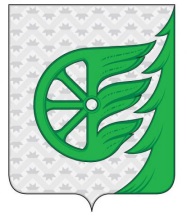 Администрация городского округа город ШахуньяНижегородской областиП О С Т А Н О В Л Е Н И ЕМуниципальный  заказчик - координатор ПрограммыМуниципальный  заказчик - координатор ПрограммыУправление  экономики, прогнозирования, инвестиционной политики и муниципального имущества городского округа город Шахунья Нижегородской области (далее – Управление экономики и муниципального имущества)Управление  экономики, прогнозирования, инвестиционной политики и муниципального имущества городского округа город Шахунья Нижегородской области (далее – Управление экономики и муниципального имущества)Управление  экономики, прогнозирования, инвестиционной политики и муниципального имущества городского округа город Шахунья Нижегородской области (далее – Управление экономики и муниципального имущества)Управление  экономики, прогнозирования, инвестиционной политики и муниципального имущества городского округа город Шахунья Нижегородской области (далее – Управление экономики и муниципального имущества)Управление  экономики, прогнозирования, инвестиционной политики и муниципального имущества городского округа город Шахунья Нижегородской области (далее – Управление экономики и муниципального имущества)Управление  экономики, прогнозирования, инвестиционной политики и муниципального имущества городского округа город Шахунья Нижегородской области (далее – Управление экономики и муниципального имущества)Управление  экономики, прогнозирования, инвестиционной политики и муниципального имущества городского округа город Шахунья Нижегородской области (далее – Управление экономики и муниципального имущества)Управление  экономики, прогнозирования, инвестиционной политики и муниципального имущества городского округа город Шахунья Нижегородской области (далее – Управление экономики и муниципального имущества)Управление  экономики, прогнозирования, инвестиционной политики и муниципального имущества городского округа город Шахунья Нижегородской области (далее – Управление экономики и муниципального имущества)Управление  экономики, прогнозирования, инвестиционной политики и муниципального имущества городского округа город Шахунья Нижегородской области (далее – Управление экономики и муниципального имущества)Соисполнители ПрограммыСоисполнители ПрограммыАдминистрация городского округа город Шахунья Нижегородской областиАдминистрация городского округа город Шахунья Нижегородской областиАдминистрация городского округа город Шахунья Нижегородской областиАдминистрация городского округа город Шахунья Нижегородской областиАдминистрация городского округа город Шахунья Нижегородской областиАдминистрация городского округа город Шахунья Нижегородской областиАдминистрация городского округа город Шахунья Нижегородской областиАдминистрация городского округа город Шахунья Нижегородской областиАдминистрация городского округа город Шахунья Нижегородской областиАдминистрация городского округа город Шахунья Нижегородской областиПодпрограммы ПрограммыПодпрограммы ПрограммыотсутствуютотсутствуютотсутствуютотсутствуютотсутствуютотсутствуютотсутствуютотсутствуютотсутствуютотсутствуютЦель ПрограммыЦель Программы1.Повышение эффективности управления муниципальным  имуществом городского округа город Шахунья Нижегородской области на основе современных принципов и методов управления  муниципальной собственностью, качественное развитие процесса оптимизации состава муниципальной собственности и увеличение доли имущественных и земельных ресурсов в неналоговых доходах бюджета городского округа город Шахунья Нижегородской области.1.Повышение эффективности управления муниципальным  имуществом городского округа город Шахунья Нижегородской области на основе современных принципов и методов управления  муниципальной собственностью, качественное развитие процесса оптимизации состава муниципальной собственности и увеличение доли имущественных и земельных ресурсов в неналоговых доходах бюджета городского округа город Шахунья Нижегородской области.1.Повышение эффективности управления муниципальным  имуществом городского округа город Шахунья Нижегородской области на основе современных принципов и методов управления  муниципальной собственностью, качественное развитие процесса оптимизации состава муниципальной собственности и увеличение доли имущественных и земельных ресурсов в неналоговых доходах бюджета городского округа город Шахунья Нижегородской области.1.Повышение эффективности управления муниципальным  имуществом городского округа город Шахунья Нижегородской области на основе современных принципов и методов управления  муниципальной собственностью, качественное развитие процесса оптимизации состава муниципальной собственности и увеличение доли имущественных и земельных ресурсов в неналоговых доходах бюджета городского округа город Шахунья Нижегородской области.1.Повышение эффективности управления муниципальным  имуществом городского округа город Шахунья Нижегородской области на основе современных принципов и методов управления  муниципальной собственностью, качественное развитие процесса оптимизации состава муниципальной собственности и увеличение доли имущественных и земельных ресурсов в неналоговых доходах бюджета городского округа город Шахунья Нижегородской области.1.Повышение эффективности управления муниципальным  имуществом городского округа город Шахунья Нижегородской области на основе современных принципов и методов управления  муниципальной собственностью, качественное развитие процесса оптимизации состава муниципальной собственности и увеличение доли имущественных и земельных ресурсов в неналоговых доходах бюджета городского округа город Шахунья Нижегородской области.1.Повышение эффективности управления муниципальным  имуществом городского округа город Шахунья Нижегородской области на основе современных принципов и методов управления  муниципальной собственностью, качественное развитие процесса оптимизации состава муниципальной собственности и увеличение доли имущественных и земельных ресурсов в неналоговых доходах бюджета городского округа город Шахунья Нижегородской области.1.Повышение эффективности управления муниципальным  имуществом городского округа город Шахунья Нижегородской области на основе современных принципов и методов управления  муниципальной собственностью, качественное развитие процесса оптимизации состава муниципальной собственности и увеличение доли имущественных и земельных ресурсов в неналоговых доходах бюджета городского округа город Шахунья Нижегородской области.1.Повышение эффективности управления муниципальным  имуществом городского округа город Шахунья Нижегородской области на основе современных принципов и методов управления  муниципальной собственностью, качественное развитие процесса оптимизации состава муниципальной собственности и увеличение доли имущественных и земельных ресурсов в неналоговых доходах бюджета городского округа город Шахунья Нижегородской области.1.Повышение эффективности управления муниципальным  имуществом городского округа город Шахунья Нижегородской области на основе современных принципов и методов управления  муниципальной собственностью, качественное развитие процесса оптимизации состава муниципальной собственности и увеличение доли имущественных и земельных ресурсов в неналоговых доходах бюджета городского округа город Шахунья Нижегородской области.Задачи ПрограммыЗадачи Программы1. Совершенствование учета и разграничения муниципального имущества городского округа город Шахунья Нижегородской области.2. Внедрение современных форм и методов управления муниципальным имуществом городского округа город Шахунья Нижегородской области. Улучшение технических характеристик муниципального имущества городского округа город Шахунья Нижегородской области, повышение его коммерческой привлекательности.3. Оптимизация муниципального сектора экономики Нижегородской области. Проведение сбалансированной политики в сфере приватизации и продажи муниципального имущества городского округа город Шахунья Нижегородской области.5. Формирование благоприятной среды для повышения эффективности управления муниципального имущества городского округа город Шахунья Нижегородской области.1. Совершенствование учета и разграничения муниципального имущества городского округа город Шахунья Нижегородской области.2. Внедрение современных форм и методов управления муниципальным имуществом городского округа город Шахунья Нижегородской области. Улучшение технических характеристик муниципального имущества городского округа город Шахунья Нижегородской области, повышение его коммерческой привлекательности.3. Оптимизация муниципального сектора экономики Нижегородской области. Проведение сбалансированной политики в сфере приватизации и продажи муниципального имущества городского округа город Шахунья Нижегородской области.5. Формирование благоприятной среды для повышения эффективности управления муниципального имущества городского округа город Шахунья Нижегородской области.1. Совершенствование учета и разграничения муниципального имущества городского округа город Шахунья Нижегородской области.2. Внедрение современных форм и методов управления муниципальным имуществом городского округа город Шахунья Нижегородской области. Улучшение технических характеристик муниципального имущества городского округа город Шахунья Нижегородской области, повышение его коммерческой привлекательности.3. Оптимизация муниципального сектора экономики Нижегородской области. Проведение сбалансированной политики в сфере приватизации и продажи муниципального имущества городского округа город Шахунья Нижегородской области.5. Формирование благоприятной среды для повышения эффективности управления муниципального имущества городского округа город Шахунья Нижегородской области.1. Совершенствование учета и разграничения муниципального имущества городского округа город Шахунья Нижегородской области.2. Внедрение современных форм и методов управления муниципальным имуществом городского округа город Шахунья Нижегородской области. Улучшение технических характеристик муниципального имущества городского округа город Шахунья Нижегородской области, повышение его коммерческой привлекательности.3. Оптимизация муниципального сектора экономики Нижегородской области. Проведение сбалансированной политики в сфере приватизации и продажи муниципального имущества городского округа город Шахунья Нижегородской области.5. Формирование благоприятной среды для повышения эффективности управления муниципального имущества городского округа город Шахунья Нижегородской области.1. Совершенствование учета и разграничения муниципального имущества городского округа город Шахунья Нижегородской области.2. Внедрение современных форм и методов управления муниципальным имуществом городского округа город Шахунья Нижегородской области. Улучшение технических характеристик муниципального имущества городского округа город Шахунья Нижегородской области, повышение его коммерческой привлекательности.3. Оптимизация муниципального сектора экономики Нижегородской области. Проведение сбалансированной политики в сфере приватизации и продажи муниципального имущества городского округа город Шахунья Нижегородской области.5. Формирование благоприятной среды для повышения эффективности управления муниципального имущества городского округа город Шахунья Нижегородской области.1. Совершенствование учета и разграничения муниципального имущества городского округа город Шахунья Нижегородской области.2. Внедрение современных форм и методов управления муниципальным имуществом городского округа город Шахунья Нижегородской области. Улучшение технических характеристик муниципального имущества городского округа город Шахунья Нижегородской области, повышение его коммерческой привлекательности.3. Оптимизация муниципального сектора экономики Нижегородской области. Проведение сбалансированной политики в сфере приватизации и продажи муниципального имущества городского округа город Шахунья Нижегородской области.5. Формирование благоприятной среды для повышения эффективности управления муниципального имущества городского округа город Шахунья Нижегородской области.1. Совершенствование учета и разграничения муниципального имущества городского округа город Шахунья Нижегородской области.2. Внедрение современных форм и методов управления муниципальным имуществом городского округа город Шахунья Нижегородской области. Улучшение технических характеристик муниципального имущества городского округа город Шахунья Нижегородской области, повышение его коммерческой привлекательности.3. Оптимизация муниципального сектора экономики Нижегородской области. Проведение сбалансированной политики в сфере приватизации и продажи муниципального имущества городского округа город Шахунья Нижегородской области.5. Формирование благоприятной среды для повышения эффективности управления муниципального имущества городского округа город Шахунья Нижегородской области.1. Совершенствование учета и разграничения муниципального имущества городского округа город Шахунья Нижегородской области.2. Внедрение современных форм и методов управления муниципальным имуществом городского округа город Шахунья Нижегородской области. Улучшение технических характеристик муниципального имущества городского округа город Шахунья Нижегородской области, повышение его коммерческой привлекательности.3. Оптимизация муниципального сектора экономики Нижегородской области. Проведение сбалансированной политики в сфере приватизации и продажи муниципального имущества городского округа город Шахунья Нижегородской области.5. Формирование благоприятной среды для повышения эффективности управления муниципального имущества городского округа город Шахунья Нижегородской области.1. Совершенствование учета и разграничения муниципального имущества городского округа город Шахунья Нижегородской области.2. Внедрение современных форм и методов управления муниципальным имуществом городского округа город Шахунья Нижегородской области. Улучшение технических характеристик муниципального имущества городского округа город Шахунья Нижегородской области, повышение его коммерческой привлекательности.3. Оптимизация муниципального сектора экономики Нижегородской области. Проведение сбалансированной политики в сфере приватизации и продажи муниципального имущества городского округа город Шахунья Нижегородской области.5. Формирование благоприятной среды для повышения эффективности управления муниципального имущества городского округа город Шахунья Нижегородской области.1. Совершенствование учета и разграничения муниципального имущества городского округа город Шахунья Нижегородской области.2. Внедрение современных форм и методов управления муниципальным имуществом городского округа город Шахунья Нижегородской области. Улучшение технических характеристик муниципального имущества городского округа город Шахунья Нижегородской области, повышение его коммерческой привлекательности.3. Оптимизация муниципального сектора экономики Нижегородской области. Проведение сбалансированной политики в сфере приватизации и продажи муниципального имущества городского округа город Шахунья Нижегородской области.5. Формирование благоприятной среды для повышения эффективности управления муниципального имущества городского округа город Шахунья Нижегородской области.Этапы и сроки реализации ПрограммыЭтапы и сроки реализации ПрограммыПрограмма реализуется в один этап.Срок реализации Программы - 2015 - 2020 годыПрограмма реализуется в один этап.Срок реализации Программы - 2015 - 2020 годыПрограмма реализуется в один этап.Срок реализации Программы - 2015 - 2020 годыПрограмма реализуется в один этап.Срок реализации Программы - 2015 - 2020 годыПрограмма реализуется в один этап.Срок реализации Программы - 2015 - 2020 годыПрограмма реализуется в один этап.Срок реализации Программы - 2015 - 2020 годыПрограмма реализуется в один этап.Срок реализации Программы - 2015 - 2020 годыПрограмма реализуется в один этап.Срок реализации Программы - 2015 - 2020 годыПрограмма реализуется в один этап.Срок реализации Программы - 2015 - 2020 годыПрограмма реализуется в один этап.Срок реализации Программы - 2015 - 2020 годыОбъемы бюджетных ассигнований Программы за счет средств бюджета городского округа город Шахунья Нижегородской областиОбъемы бюджетных ассигнований Программы за счет средств бюджета городского округа город Шахунья Нижегородской областиОбъемы бюджетных ассигнований Программы за счет средств бюджета городского округа город Шахунья Нижегородской областиОбъемы бюджетных ассигнований Программы за счет средств бюджета городского округа город Шахунья Нижегородской областиОбъемы бюджетных ассигнований Программы за счет средств бюджета городского округа город Шахунья Нижегородской областиОбъемы бюджетных ассигнований Программы за счет средств бюджета городского округа город Шахунья Нижегородской областиОбъемы бюджетных ассигнований Программы за счет средств бюджета городского округа город Шахунья Нижегородской областиОбъемы бюджетных ассигнований Программы за счет средств бюджета городского округа город Шахунья Нижегородской областиОбъемы бюджетных ассигнований Программы за счет средств бюджета городского округа город Шахунья Нижегородской областиОбъемы бюджетных ассигнований Программы за счет средств бюджета городского округа город Шахунья Нижегородской областиОбъемы бюджетных ассигнований Программы за счет средств бюджета городского округа город Шахунья Нижегородской областиОбъемы бюджетных ассигнований Программы за счет средств бюджета городского округа город Шахунья Нижегородской областиОбъемы бюджетных ассигнований Программы за счет средств бюджета городского округа город Шахунья Нижегородской областиОбъемы бюджетных ассигнований Программы за счет средств бюджета городского округа город Шахунья Нижегородской областиОбъемы бюджетных ассигнований Программы за счет средств бюджета городского округа город Шахунья Нижегородской областиСтатусНаименование  программыНаименование  программыГодыГодыГодыГодыГодыГодыГодыГодыВсего за период реализации ПрограммыСтатусНаименование  программыНаименование  программыИсточники финансированияИсточники финансированияИсточники финансирования20152016201720182019202020212022Всего за период реализации ПрограммыПрограммаУправление экономики и муниципального имуществаУправление экономики и муниципального имуществаВсего, тыс. руб., в том числе:Всего, тыс. руб., в том числе:Всего, тыс. руб., в том числе:1990,52123,81990,003691,500014102,885485574,301 597,00204,821274,78549ПрограммаУправление экономики и муниципального имуществаУправление экономики и муниципального имуществаРасходы федерального бюджетаРасходы федерального бюджетаРасходы федерального бюджета0,00,00,00,00,00,00,00,00,0ПрограммаУправление экономики и муниципального имуществаУправление экономики и муниципального имуществаРасходы областного бюджетаРасходы областного бюджетаРасходы областного бюджета0,00,00,00,00,00,00,00,00,0Индикаторы достижения цели и показатели непосредственных результатовИндикаторы достижения цели и показатели непосредственных результатовИндикаторы достижения цели и показатели непосредственных результатовИндикаторы достижения цели и показатели непосредственных результатовИндикаторы достижения цели и показатели непосредственных результатовИндикаторы достижения цели и показатели непосредственных результатовИндикаторы достижения цели и показатели непосредственных результатовИндикаторы достижения цели и показатели непосредственных результатовИндикаторы достижения цели и показатели непосредственных результатовИндикаторы достижения цели и показатели непосредственных результатовИндикаторы достижения цели и показатели непосредственных результатовИндикаторы достижения цели и показатели непосредственных результатовИндикаторы достижения цели и показатели непосредственных результатовИндикаторы достижения цели и показатели непосредственных результатовИндикаторы достижения цели и показатели непосредственных результатовИндикаторы достижения цели к 2020 году:1. Доля безубыточных предприятий и учреждений, находящихся в муниципальной собственности городского округа город Шахунья Нижегородской области, от общего количества предприятий и организаций, ведущих хозяйственную деятельность, находящихся в муниципальной собственности: по окончании реализации Программы - 100%.2. Доля земельных участков, являющихся муниципальной собственностью, по которым проведены проверки их использования, к общему количеству земельных участков, подлежащих приватизации: по окончании реализации Программы - 100%.3. Доля объектов муниципальной собственности городского округа город Шахунья Нижегородской области, выставленного на торги, к общему количеству объектов муниципальной собственности городского округа город Шахунья Нижегородской области, включенных в прогнозный план приватизации муниципальной собственности городского округа город Шахунья Нижегородской области: по окончании реализации Программы - 100%.4. Доля объектов недвижимого имущества, на которое зарегистрировано право муниципальной собственности городского округа город Шахунья Нижегородской области, к общему количеству объектов недвижимого имущества, учтенных в реестре имущества муниципальной собственности городского округа город Шахунья Нижегородской области: по окончании реализации Программы - 100%.Показатели непосредственных результатов:1. Величина прямых финансовых поступлений в бюджет городского округа город Шахунья Нижегородской области, администрируемых Управлением  экономики, прогнозирования, инвестиционной политики и муниципального имущества городского округа город Шахунья Нижегородской области, по окончании реализации Программы составит  22707,6 тыс. рублей.2. Количество муниципальных предприятий по окончании реализации Программы составит  6 единиц.Индикаторы достижения цели к 2020 году:1. Доля безубыточных предприятий и учреждений, находящихся в муниципальной собственности городского округа город Шахунья Нижегородской области, от общего количества предприятий и организаций, ведущих хозяйственную деятельность, находящихся в муниципальной собственности: по окончании реализации Программы - 100%.2. Доля земельных участков, являющихся муниципальной собственностью, по которым проведены проверки их использования, к общему количеству земельных участков, подлежащих приватизации: по окончании реализации Программы - 100%.3. Доля объектов муниципальной собственности городского округа город Шахунья Нижегородской области, выставленного на торги, к общему количеству объектов муниципальной собственности городского округа город Шахунья Нижегородской области, включенных в прогнозный план приватизации муниципальной собственности городского округа город Шахунья Нижегородской области: по окончании реализации Программы - 100%.4. Доля объектов недвижимого имущества, на которое зарегистрировано право муниципальной собственности городского округа город Шахунья Нижегородской области, к общему количеству объектов недвижимого имущества, учтенных в реестре имущества муниципальной собственности городского округа город Шахунья Нижегородской области: по окончании реализации Программы - 100%.Показатели непосредственных результатов:1. Величина прямых финансовых поступлений в бюджет городского округа город Шахунья Нижегородской области, администрируемых Управлением  экономики, прогнозирования, инвестиционной политики и муниципального имущества городского округа город Шахунья Нижегородской области, по окончании реализации Программы составит  22707,6 тыс. рублей.2. Количество муниципальных предприятий по окончании реализации Программы составит  6 единиц.Индикаторы достижения цели к 2020 году:1. Доля безубыточных предприятий и учреждений, находящихся в муниципальной собственности городского округа город Шахунья Нижегородской области, от общего количества предприятий и организаций, ведущих хозяйственную деятельность, находящихся в муниципальной собственности: по окончании реализации Программы - 100%.2. Доля земельных участков, являющихся муниципальной собственностью, по которым проведены проверки их использования, к общему количеству земельных участков, подлежащих приватизации: по окончании реализации Программы - 100%.3. Доля объектов муниципальной собственности городского округа город Шахунья Нижегородской области, выставленного на торги, к общему количеству объектов муниципальной собственности городского округа город Шахунья Нижегородской области, включенных в прогнозный план приватизации муниципальной собственности городского округа город Шахунья Нижегородской области: по окончании реализации Программы - 100%.4. Доля объектов недвижимого имущества, на которое зарегистрировано право муниципальной собственности городского округа город Шахунья Нижегородской области, к общему количеству объектов недвижимого имущества, учтенных в реестре имущества муниципальной собственности городского округа город Шахунья Нижегородской области: по окончании реализации Программы - 100%.Показатели непосредственных результатов:1. Величина прямых финансовых поступлений в бюджет городского округа город Шахунья Нижегородской области, администрируемых Управлением  экономики, прогнозирования, инвестиционной политики и муниципального имущества городского округа город Шахунья Нижегородской области, по окончании реализации Программы составит  22707,6 тыс. рублей.2. Количество муниципальных предприятий по окончании реализации Программы составит  6 единиц.Индикаторы достижения цели к 2020 году:1. Доля безубыточных предприятий и учреждений, находящихся в муниципальной собственности городского округа город Шахунья Нижегородской области, от общего количества предприятий и организаций, ведущих хозяйственную деятельность, находящихся в муниципальной собственности: по окончании реализации Программы - 100%.2. Доля земельных участков, являющихся муниципальной собственностью, по которым проведены проверки их использования, к общему количеству земельных участков, подлежащих приватизации: по окончании реализации Программы - 100%.3. Доля объектов муниципальной собственности городского округа город Шахунья Нижегородской области, выставленного на торги, к общему количеству объектов муниципальной собственности городского округа город Шахунья Нижегородской области, включенных в прогнозный план приватизации муниципальной собственности городского округа город Шахунья Нижегородской области: по окончании реализации Программы - 100%.4. Доля объектов недвижимого имущества, на которое зарегистрировано право муниципальной собственности городского округа город Шахунья Нижегородской области, к общему количеству объектов недвижимого имущества, учтенных в реестре имущества муниципальной собственности городского округа город Шахунья Нижегородской области: по окончании реализации Программы - 100%.Показатели непосредственных результатов:1. Величина прямых финансовых поступлений в бюджет городского округа город Шахунья Нижегородской области, администрируемых Управлением  экономики, прогнозирования, инвестиционной политики и муниципального имущества городского округа город Шахунья Нижегородской области, по окончании реализации Программы составит  22707,6 тыс. рублей.2. Количество муниципальных предприятий по окончании реализации Программы составит  6 единиц.Индикаторы достижения цели к 2020 году:1. Доля безубыточных предприятий и учреждений, находящихся в муниципальной собственности городского округа город Шахунья Нижегородской области, от общего количества предприятий и организаций, ведущих хозяйственную деятельность, находящихся в муниципальной собственности: по окончании реализации Программы - 100%.2. Доля земельных участков, являющихся муниципальной собственностью, по которым проведены проверки их использования, к общему количеству земельных участков, подлежащих приватизации: по окончании реализации Программы - 100%.3. Доля объектов муниципальной собственности городского округа город Шахунья Нижегородской области, выставленного на торги, к общему количеству объектов муниципальной собственности городского округа город Шахунья Нижегородской области, включенных в прогнозный план приватизации муниципальной собственности городского округа город Шахунья Нижегородской области: по окончании реализации Программы - 100%.4. Доля объектов недвижимого имущества, на которое зарегистрировано право муниципальной собственности городского округа город Шахунья Нижегородской области, к общему количеству объектов недвижимого имущества, учтенных в реестре имущества муниципальной собственности городского округа город Шахунья Нижегородской области: по окончании реализации Программы - 100%.Показатели непосредственных результатов:1. Величина прямых финансовых поступлений в бюджет городского округа город Шахунья Нижегородской области, администрируемых Управлением  экономики, прогнозирования, инвестиционной политики и муниципального имущества городского округа город Шахунья Нижегородской области, по окончании реализации Программы составит  22707,6 тыс. рублей.2. Количество муниципальных предприятий по окончании реализации Программы составит  6 единиц.Индикаторы достижения цели к 2020 году:1. Доля безубыточных предприятий и учреждений, находящихся в муниципальной собственности городского округа город Шахунья Нижегородской области, от общего количества предприятий и организаций, ведущих хозяйственную деятельность, находящихся в муниципальной собственности: по окончании реализации Программы - 100%.2. Доля земельных участков, являющихся муниципальной собственностью, по которым проведены проверки их использования, к общему количеству земельных участков, подлежащих приватизации: по окончании реализации Программы - 100%.3. Доля объектов муниципальной собственности городского округа город Шахунья Нижегородской области, выставленного на торги, к общему количеству объектов муниципальной собственности городского округа город Шахунья Нижегородской области, включенных в прогнозный план приватизации муниципальной собственности городского округа город Шахунья Нижегородской области: по окончании реализации Программы - 100%.4. Доля объектов недвижимого имущества, на которое зарегистрировано право муниципальной собственности городского округа город Шахунья Нижегородской области, к общему количеству объектов недвижимого имущества, учтенных в реестре имущества муниципальной собственности городского округа город Шахунья Нижегородской области: по окончании реализации Программы - 100%.Показатели непосредственных результатов:1. Величина прямых финансовых поступлений в бюджет городского округа город Шахунья Нижегородской области, администрируемых Управлением  экономики, прогнозирования, инвестиционной политики и муниципального имущества городского округа город Шахунья Нижегородской области, по окончании реализации Программы составит  22707,6 тыс. рублей.2. Количество муниципальных предприятий по окончании реализации Программы составит  6 единиц.Индикаторы достижения цели к 2020 году:1. Доля безубыточных предприятий и учреждений, находящихся в муниципальной собственности городского округа город Шахунья Нижегородской области, от общего количества предприятий и организаций, ведущих хозяйственную деятельность, находящихся в муниципальной собственности: по окончании реализации Программы - 100%.2. Доля земельных участков, являющихся муниципальной собственностью, по которым проведены проверки их использования, к общему количеству земельных участков, подлежащих приватизации: по окончании реализации Программы - 100%.3. Доля объектов муниципальной собственности городского округа город Шахунья Нижегородской области, выставленного на торги, к общему количеству объектов муниципальной собственности городского округа город Шахунья Нижегородской области, включенных в прогнозный план приватизации муниципальной собственности городского округа город Шахунья Нижегородской области: по окончании реализации Программы - 100%.4. Доля объектов недвижимого имущества, на которое зарегистрировано право муниципальной собственности городского округа город Шахунья Нижегородской области, к общему количеству объектов недвижимого имущества, учтенных в реестре имущества муниципальной собственности городского округа город Шахунья Нижегородской области: по окончании реализации Программы - 100%.Показатели непосредственных результатов:1. Величина прямых финансовых поступлений в бюджет городского округа город Шахунья Нижегородской области, администрируемых Управлением  экономики, прогнозирования, инвестиционной политики и муниципального имущества городского округа город Шахунья Нижегородской области, по окончании реализации Программы составит  22707,6 тыс. рублей.2. Количество муниципальных предприятий по окончании реализации Программы составит  6 единиц.Индикаторы достижения цели к 2020 году:1. Доля безубыточных предприятий и учреждений, находящихся в муниципальной собственности городского округа город Шахунья Нижегородской области, от общего количества предприятий и организаций, ведущих хозяйственную деятельность, находящихся в муниципальной собственности: по окончании реализации Программы - 100%.2. Доля земельных участков, являющихся муниципальной собственностью, по которым проведены проверки их использования, к общему количеству земельных участков, подлежащих приватизации: по окончании реализации Программы - 100%.3. Доля объектов муниципальной собственности городского округа город Шахунья Нижегородской области, выставленного на торги, к общему количеству объектов муниципальной собственности городского округа город Шахунья Нижегородской области, включенных в прогнозный план приватизации муниципальной собственности городского округа город Шахунья Нижегородской области: по окончании реализации Программы - 100%.4. Доля объектов недвижимого имущества, на которое зарегистрировано право муниципальной собственности городского округа город Шахунья Нижегородской области, к общему количеству объектов недвижимого имущества, учтенных в реестре имущества муниципальной собственности городского округа город Шахунья Нижегородской области: по окончании реализации Программы - 100%.Показатели непосредственных результатов:1. Величина прямых финансовых поступлений в бюджет городского округа город Шахунья Нижегородской области, администрируемых Управлением  экономики, прогнозирования, инвестиционной политики и муниципального имущества городского округа город Шахунья Нижегородской области, по окончании реализации Программы составит  22707,6 тыс. рублей.2. Количество муниципальных предприятий по окончании реализации Программы составит  6 единиц.Индикаторы достижения цели к 2020 году:1. Доля безубыточных предприятий и учреждений, находящихся в муниципальной собственности городского округа город Шахунья Нижегородской области, от общего количества предприятий и организаций, ведущих хозяйственную деятельность, находящихся в муниципальной собственности: по окончании реализации Программы - 100%.2. Доля земельных участков, являющихся муниципальной собственностью, по которым проведены проверки их использования, к общему количеству земельных участков, подлежащих приватизации: по окончании реализации Программы - 100%.3. Доля объектов муниципальной собственности городского округа город Шахунья Нижегородской области, выставленного на торги, к общему количеству объектов муниципальной собственности городского округа город Шахунья Нижегородской области, включенных в прогнозный план приватизации муниципальной собственности городского округа город Шахунья Нижегородской области: по окончании реализации Программы - 100%.4. Доля объектов недвижимого имущества, на которое зарегистрировано право муниципальной собственности городского округа город Шахунья Нижегородской области, к общему количеству объектов недвижимого имущества, учтенных в реестре имущества муниципальной собственности городского округа город Шахунья Нижегородской области: по окончании реализации Программы - 100%.Показатели непосредственных результатов:1. Величина прямых финансовых поступлений в бюджет городского округа город Шахунья Нижегородской области, администрируемых Управлением  экономики, прогнозирования, инвестиционной политики и муниципального имущества городского округа город Шахунья Нижегородской области, по окончании реализации Программы составит  22707,6 тыс. рублей.2. Количество муниципальных предприятий по окончании реализации Программы составит  6 единиц.Индикаторы достижения цели к 2020 году:1. Доля безубыточных предприятий и учреждений, находящихся в муниципальной собственности городского округа город Шахунья Нижегородской области, от общего количества предприятий и организаций, ведущих хозяйственную деятельность, находящихся в муниципальной собственности: по окончании реализации Программы - 100%.2. Доля земельных участков, являющихся муниципальной собственностью, по которым проведены проверки их использования, к общему количеству земельных участков, подлежащих приватизации: по окончании реализации Программы - 100%.3. Доля объектов муниципальной собственности городского округа город Шахунья Нижегородской области, выставленного на торги, к общему количеству объектов муниципальной собственности городского округа город Шахунья Нижегородской области, включенных в прогнозный план приватизации муниципальной собственности городского округа город Шахунья Нижегородской области: по окончании реализации Программы - 100%.4. Доля объектов недвижимого имущества, на которое зарегистрировано право муниципальной собственности городского округа город Шахунья Нижегородской области, к общему количеству объектов недвижимого имущества, учтенных в реестре имущества муниципальной собственности городского округа город Шахунья Нижегородской области: по окончании реализации Программы - 100%.Показатели непосредственных результатов:1. Величина прямых финансовых поступлений в бюджет городского округа город Шахунья Нижегородской области, администрируемых Управлением  экономики, прогнозирования, инвестиционной политики и муниципального имущества городского округа город Шахунья Нижегородской области, по окончании реализации Программы составит  22707,6 тыс. рублей.2. Количество муниципальных предприятий по окончании реализации Программы составит  6 единиц.Индикаторы достижения цели к 2020 году:1. Доля безубыточных предприятий и учреждений, находящихся в муниципальной собственности городского округа город Шахунья Нижегородской области, от общего количества предприятий и организаций, ведущих хозяйственную деятельность, находящихся в муниципальной собственности: по окончании реализации Программы - 100%.2. Доля земельных участков, являющихся муниципальной собственностью, по которым проведены проверки их использования, к общему количеству земельных участков, подлежащих приватизации: по окончании реализации Программы - 100%.3. Доля объектов муниципальной собственности городского округа город Шахунья Нижегородской области, выставленного на торги, к общему количеству объектов муниципальной собственности городского округа город Шахунья Нижегородской области, включенных в прогнозный план приватизации муниципальной собственности городского округа город Шахунья Нижегородской области: по окончании реализации Программы - 100%.4. Доля объектов недвижимого имущества, на которое зарегистрировано право муниципальной собственности городского округа город Шахунья Нижегородской области, к общему количеству объектов недвижимого имущества, учтенных в реестре имущества муниципальной собственности городского округа город Шахунья Нижегородской области: по окончании реализации Программы - 100%.Показатели непосредственных результатов:1. Величина прямых финансовых поступлений в бюджет городского округа город Шахунья Нижегородской области, администрируемых Управлением  экономики, прогнозирования, инвестиционной политики и муниципального имущества городского округа город Шахунья Нижегородской области, по окончании реализации Программы составит  22707,6 тыс. рублей.2. Количество муниципальных предприятий по окончании реализации Программы составит  6 единиц.Индикаторы достижения цели к 2020 году:1. Доля безубыточных предприятий и учреждений, находящихся в муниципальной собственности городского округа город Шахунья Нижегородской области, от общего количества предприятий и организаций, ведущих хозяйственную деятельность, находящихся в муниципальной собственности: по окончании реализации Программы - 100%.2. Доля земельных участков, являющихся муниципальной собственностью, по которым проведены проверки их использования, к общему количеству земельных участков, подлежащих приватизации: по окончании реализации Программы - 100%.3. Доля объектов муниципальной собственности городского округа город Шахунья Нижегородской области, выставленного на торги, к общему количеству объектов муниципальной собственности городского округа город Шахунья Нижегородской области, включенных в прогнозный план приватизации муниципальной собственности городского округа город Шахунья Нижегородской области: по окончании реализации Программы - 100%.4. Доля объектов недвижимого имущества, на которое зарегистрировано право муниципальной собственности городского округа город Шахунья Нижегородской области, к общему количеству объектов недвижимого имущества, учтенных в реестре имущества муниципальной собственности городского округа город Шахунья Нижегородской области: по окончании реализации Программы - 100%.Показатели непосредственных результатов:1. Величина прямых финансовых поступлений в бюджет городского округа город Шахунья Нижегородской области, администрируемых Управлением  экономики, прогнозирования, инвестиционной политики и муниципального имущества городского округа город Шахунья Нижегородской области, по окончании реализации Программы составит  22707,6 тыс. рублей.2. Количество муниципальных предприятий по окончании реализации Программы составит  6 единиц.Индикаторы достижения цели к 2020 году:1. Доля безубыточных предприятий и учреждений, находящихся в муниципальной собственности городского округа город Шахунья Нижегородской области, от общего количества предприятий и организаций, ведущих хозяйственную деятельность, находящихся в муниципальной собственности: по окончании реализации Программы - 100%.2. Доля земельных участков, являющихся муниципальной собственностью, по которым проведены проверки их использования, к общему количеству земельных участков, подлежащих приватизации: по окончании реализации Программы - 100%.3. Доля объектов муниципальной собственности городского округа город Шахунья Нижегородской области, выставленного на торги, к общему количеству объектов муниципальной собственности городского округа город Шахунья Нижегородской области, включенных в прогнозный план приватизации муниципальной собственности городского округа город Шахунья Нижегородской области: по окончании реализации Программы - 100%.4. Доля объектов недвижимого имущества, на которое зарегистрировано право муниципальной собственности городского округа город Шахунья Нижегородской области, к общему количеству объектов недвижимого имущества, учтенных в реестре имущества муниципальной собственности городского округа город Шахунья Нижегородской области: по окончании реализации Программы - 100%.Показатели непосредственных результатов:1. Величина прямых финансовых поступлений в бюджет городского округа город Шахунья Нижегородской области, администрируемых Управлением  экономики, прогнозирования, инвестиционной политики и муниципального имущества городского округа город Шахунья Нижегородской области, по окончании реализации Программы составит  22707,6 тыс. рублей.2. Количество муниципальных предприятий по окончании реализации Программы составит  6 единиц.Индикаторы достижения цели к 2020 году:1. Доля безубыточных предприятий и учреждений, находящихся в муниципальной собственности городского округа город Шахунья Нижегородской области, от общего количества предприятий и организаций, ведущих хозяйственную деятельность, находящихся в муниципальной собственности: по окончании реализации Программы - 100%.2. Доля земельных участков, являющихся муниципальной собственностью, по которым проведены проверки их использования, к общему количеству земельных участков, подлежащих приватизации: по окончании реализации Программы - 100%.3. Доля объектов муниципальной собственности городского округа город Шахунья Нижегородской области, выставленного на торги, к общему количеству объектов муниципальной собственности городского округа город Шахунья Нижегородской области, включенных в прогнозный план приватизации муниципальной собственности городского округа город Шахунья Нижегородской области: по окончании реализации Программы - 100%.4. Доля объектов недвижимого имущества, на которое зарегистрировано право муниципальной собственности городского округа город Шахунья Нижегородской области, к общему количеству объектов недвижимого имущества, учтенных в реестре имущества муниципальной собственности городского округа город Шахунья Нижегородской области: по окончании реализации Программы - 100%.Показатели непосредственных результатов:1. Величина прямых финансовых поступлений в бюджет городского округа город Шахунья Нижегородской области, администрируемых Управлением  экономики, прогнозирования, инвестиционной политики и муниципального имущества городского округа город Шахунья Нижегородской области, по окончании реализации Программы составит  22707,6 тыс. рублей.2. Количество муниципальных предприятий по окончании реализации Программы составит  6 единиц.Индикаторы достижения цели к 2020 году:1. Доля безубыточных предприятий и учреждений, находящихся в муниципальной собственности городского округа город Шахунья Нижегородской области, от общего количества предприятий и организаций, ведущих хозяйственную деятельность, находящихся в муниципальной собственности: по окончании реализации Программы - 100%.2. Доля земельных участков, являющихся муниципальной собственностью, по которым проведены проверки их использования, к общему количеству земельных участков, подлежащих приватизации: по окончании реализации Программы - 100%.3. Доля объектов муниципальной собственности городского округа город Шахунья Нижегородской области, выставленного на торги, к общему количеству объектов муниципальной собственности городского округа город Шахунья Нижегородской области, включенных в прогнозный план приватизации муниципальной собственности городского округа город Шахунья Нижегородской области: по окончании реализации Программы - 100%.4. Доля объектов недвижимого имущества, на которое зарегистрировано право муниципальной собственности городского округа город Шахунья Нижегородской области, к общему количеству объектов недвижимого имущества, учтенных в реестре имущества муниципальной собственности городского округа город Шахунья Нижегородской области: по окончании реализации Программы - 100%.Показатели непосредственных результатов:1. Величина прямых финансовых поступлений в бюджет городского округа город Шахунья Нижегородской области, администрируемых Управлением  экономики, прогнозирования, инвестиционной политики и муниципального имущества городского округа город Шахунья Нижегородской области, по окончании реализации Программы составит  22707,6 тыс. рублей.2. Количество муниципальных предприятий по окончании реализации Программы составит  6 единиц.Nп/пНаименование индикатора/непосредственного результатаЕдиницы измеренияЗначение индикатора/непосредственного результатаЗначение индикатора/непосредственного результатаЗначение индикатора/непосредственного результатаЗначение индикатора/непосредственного результатаЗначение индикатора/непосредственного результатаЗначение индикатора/непосредственного результатаЗначение индикатора/непосредственного результатаЗначение индикатора/непосредственного результатаЗначение индикатора/непосредственного результатаЗначение индикатора/непосредственного результатаNп/пНаименование индикатора/непосредственного результатаЕдиницы измерения2013 2014 2015 год2016 год2017 год2018 год2019 год2020 год2021 год2022 год12345678910111213муниципальная программа "Управление муниципальным имуществом городского округа город Шахунья Нижегородской области"муниципальная программа "Управление муниципальным имуществом городского округа город Шахунья Нижегородской области"муниципальная программа "Управление муниципальным имуществом городского округа город Шахунья Нижегородской области"муниципальная программа "Управление муниципальным имуществом городского округа город Шахунья Нижегородской области"муниципальная программа "Управление муниципальным имуществом городского округа город Шахунья Нижегородской области"муниципальная программа "Управление муниципальным имуществом городского округа город Шахунья Нижегородской области"муниципальная программа "Управление муниципальным имуществом городского округа город Шахунья Нижегородской области"муниципальная программа "Управление муниципальным имуществом городского округа город Шахунья Нижегородской области"муниципальная программа "Управление муниципальным имуществом городского округа город Шахунья Нижегородской области"муниципальная программа "Управление муниципальным имуществом городского округа город Шахунья Нижегородской области"муниципальная программа "Управление муниципальным имуществом городского округа город Шахунья Нижегородской области"муниципальная программа "Управление муниципальным имуществом городского округа город Шахунья Нижегородской области"муниципальная программа "Управление муниципальным имуществом городского округа город Шахунья Нижегородской области"Индикаторы достижения целей программыИндикаторы достижения целей программыИндикаторы достижения целей программыИндикаторы достижения целей программыИндикаторы достижения целей программыИндикаторы достижения целей программыИндикаторы достижения целей программыИндикаторы достижения целей программыИндикаторы достижения целей программыИндикаторы достижения целей программыИндикаторы достижения целей программыИндикаторы достижения целей программыИндикаторы достижения целей программы1.Доля неналоговых доходов от управления муниципальным имуществом  в  собственных доходах бюджета городского округа город Шахунья нижегородской области%4,74567891011122Доля безубыточных предприятий и, находящихся в муниципальной  собственности, от общего количества предприятий, ведущих хозяйственную деятельность, находящихся в муниципальной собственности городского округа город Шахунья%6166881001001001001001001003.Доля земельных участков, являющихся муниципальной собственностью, по которым проведены проверки их использования, к общему количеству земельных участков, подлежащих приватизации%506595969798991001001004.Доля объектов муниципального имущества, выставленного на торгах, к общему количеству объектов муниципального имущества, включенных в прогнозный план приватизации муниципального имущества городского округа город Шахунья Нижегородской области%849093949596981001001005.Доля объектов недвижимого имущества, на которое зарегистрировано право муниципальной собственности городского округа город Шахунья  Нижегородской области, к общему количеству объектов недвижимого имущества, учтенных в реестре муниципального имущества. %49556873808895100100100Непосредственные результаты реализации программыНепосредственные результаты реализации программыНепосредственные результаты реализации программыНепосредственные результаты реализации программыНепосредственные результаты реализации программыНепосредственные результаты реализации программыНепосредственные результаты реализации программыНепосредственные результаты реализации программыНепосредственные результаты реализации программыНепосредственные результаты реализации программыНепосредственные результаты реализации программы1.Величина прямых финансовых поступлений в бюджет городского округа город Шахунья Нижегородской области, администрируемых  Управлением  экономики, прогнозирования, инвестиционной политики и муниципального имущества городского округа город Шахунья Нижегородской областимлн. рублей16 661,918 140,823640,828 299, 621220,722205,9874124321,022707,623000,023000,02.Экономическая эффективность млн. рублей14 838,612 647,621650,326175,819230,718514,487420218,1145219101,721403,022795,2N п/пВид правового актаОсновные положения правового актаОтветственный исполнитель и соисполнителиОжидаемые сроки принятияПрограмма: Управление муниципальным имуществом городского округа город Шахунья Нижегородской областиПрограмма: Управление муниципальным имуществом городского округа город Шахунья Нижегородской областиПрограмма: Управление муниципальным имуществом городского округа город Шахунья Нижегородской областиПрограмма: Управление муниципальным имуществом городского округа город Шахунья Нижегородской областиПрограмма: Управление муниципальным имуществом городского округа город Шахунья Нижегородской областиОсновное мероприятие 1.2: Проведение топографической съемки, инвентаризации и паспортизации муниципального имущества. Приобретение в муниципальную собственность городского округа город Шахунья Нижегородской области  объектов недвижимости и земельных участков. Улучшение технических характеристик муниципального имущества, повышение его коммерческой привлекательностиОсновное мероприятие 1.2: Проведение топографической съемки, инвентаризации и паспортизации муниципального имущества. Приобретение в муниципальную собственность городского округа город Шахунья Нижегородской области  объектов недвижимости и земельных участков. Улучшение технических характеристик муниципального имущества, повышение его коммерческой привлекательностиОсновное мероприятие 1.2: Проведение топографической съемки, инвентаризации и паспортизации муниципального имущества. Приобретение в муниципальную собственность городского округа город Шахунья Нижегородской области  объектов недвижимости и земельных участков. Улучшение технических характеристик муниципального имущества, повышение его коммерческой привлекательностиОсновное мероприятие 1.2: Проведение топографической съемки, инвентаризации и паспортизации муниципального имущества. Приобретение в муниципальную собственность городского округа город Шахунья Нижегородской области  объектов недвижимости и земельных участков. Улучшение технических характеристик муниципального имущества, повышение его коммерческой привлекательностиОсновное мероприятие 1.2: Проведение топографической съемки, инвентаризации и паспортизации муниципального имущества. Приобретение в муниципальную собственность городского округа город Шахунья Нижегородской области  объектов недвижимости и земельных участков. Улучшение технических характеристик муниципального имущества, повышение его коммерческой привлекательностиОсновное мероприятие 1.3: Модернизация муниципального сектора экономики. Разграничение и перераспределение земель. Представление интересов городского округа  в судах.Основное мероприятие 1.3: Модернизация муниципального сектора экономики. Разграничение и перераспределение земель. Представление интересов городского округа  в судах.Основное мероприятие 1.3: Модернизация муниципального сектора экономики. Разграничение и перераспределение земель. Представление интересов городского округа  в судах.Основное мероприятие 1.3: Модернизация муниципального сектора экономики. Разграничение и перераспределение земель. Представление интересов городского округа  в судах.Основное мероприятие 1.3: Модернизация муниципального сектора экономики. Разграничение и перераспределение земель. Представление интересов городского округа  в судах.1Решение Совета депутатов городского округа город Шахунья Нижегородской области Утверждение прогнозного плана (программы) приватизации муниципального имущества городского округа город Шахунья Нижегородской областиУправление экономики и муниципального имущества Ежегодно, III квартал года перед отчетным2Решение Совета депутатов городского округа город Шахунья Нижегородской областиВнесение изменений в прогнозный план (программу) приватизации муниципального имущества городского округа город Шахунья Нижегородской областиУправление экономики и муниципального имущества По необходимости3Решение Совета депутатов городского округа город Шахунья Нижегородской областиУтверждение отчета о выполнении прогнозного плана (программы) приватизации муниципального имущества городского округа город Шахунья Нижегородской области Управление экономики и муниципального имущества Ежегодно, II квартал года, следующего за отчетнымСтатусНаименование подпрограммыМуниципальный заказчик - координатор, соисполнителиГодыГодыГодыГодыГодыГодыГодыГодыВсего за период реализации ПрограммыСтатусНаименование подпрограммыМуниципальный заказчик - координатор, соисполнители20152016201720182019202020212022Всего за период реализации ПрограммыУправление муниципальным имуществом городского округа город Шахунья Нижегородской областиУправление муниципальным имуществом городского округа город Шахунья Нижегородской областиВсего, тыс. руб., в том числе:1990,52123,81990,003691,500014102,885485574,301597,0204,821 274,78549Управление муниципальным имуществом городского округа город Шахунья Нижегородской областиУправление муниципальным имуществом городского округа город Шахунья Нижегородской областиУправление экономики и муниципального имущества 1990,52123,81990,003691,500014102,885485574,301597,0204,821 274,78549СтатусНаименование подпрограммыИсточники финансированияОценка расходов (годы)Оценка расходов (годы)Оценка расходов (годы)Оценка расходов (годы)Оценка расходов (годы)Оценка расходов (годы)Оценка расходов (годы)Оценка расходов (годы)Всего за период реализации ПрограммыСтатусНаименование подпрограммыИсточники финансирования20152016201720182019202020212022Всего за период реализации ПрограммыУправление муниципальным имуществом городского округа город Шахунья Нижегородской областиУправление муниципальным имуществом городского округа город Шахунья Нижегородской областиВсего, тыс. руб., в том числе:1990,52123,81990,003691,500014102,885485574,301597,0204,821 274,78549Управление муниципальным имуществом городского округа город Шахунья Нижегородской областиУправление муниципальным имуществом городского округа город Шахунья Нижегородской областиРасходы областного бюджета0,00,00,00,00,00,00,00,00,0Управление муниципальным имуществом городского округа город Шахунья Нижегородской областиУправление муниципальным имуществом городского округа город Шахунья Нижегородской областиРасходы местного бюджета1990,52123,81990,003691,500014102,885485574,301597,0204,821 274,78549Управление муниципальным имуществом городского округа город Шахунья Нижегородской областиУправление муниципальным имуществом городского округа город Шахунья Нижегородской областиРасходы государственных внебюджетных фондов Российской Федерации0,00,00,00,00,00,00,00,00,0Управление муниципальным имуществом городского округа город Шахунья Нижегородской областиУправление муниципальным имуществом городского округа город Шахунья Нижегородской областиРасходы территориальных государственных внебюджетных фондов0,00,00,00,00,00,00,00,00,0Управление муниципальным имуществом городского округа город Шахунья Нижегородской областиУправление муниципальным имуществом городского округа город Шахунья Нижегородской областиФедеральный бюджет0,00,00,00,00,00,00,00,00,0Управление муниципальным имуществом городского округа город Шахунья Нижегородской областиУправление муниципальным имуществом городского округа город Шахунья Нижегородской областиЮридические лица0,00,00,00,00,00,00,00,00,0Управление муниципальным имуществом городского округа город Шахунья Нижегородской областиУправление муниципальным имуществом городского округа город Шахунья Нижегородской областиПрочие источники0,00,00,00,00,00,00,00,00,0Наименование оценки20152016201720182019202020212022Доходы от управления муниципальным имуществом, администрируемые Управление экономики и муниципального имущества поступающие в местный бюджет (тыс. руб.)23640,828 299, 621220,722205,9874124321,022707,623000,023000,0Расходы по муниципальной программе (тыс. руб.)1990,52123,81990,003691,500014102,885485 574,31597,0204,8Экономическая эффективность21650,326175,819230,718514,487420218,1145217133,321403,022795,2N п/пНаименование мероприятияКатегория расходов (капвложения НИОКР и прочие расходы)Сроки выполнения годыИсполнители мероприятийОбъем финансирования, тыс. руб. (по годам, за счет средств местного бюджета)Объем финансирования, тыс. руб. (по годам, за счет средств местного бюджета)Объем финансирования, тыс. руб. (по годам, за счет средств местного бюджета)Объем финансирования, тыс. руб. (по годам, за счет средств местного бюджета)Объем финансирования, тыс. руб. (по годам, за счет средств местного бюджета)Объем финансирования, тыс. руб. (по годам, за счет средств местного бюджета)Объем финансирования, тыс. руб. (по годам, за счет средств местного бюджета)Объем финансирования, тыс. руб. (по годам, за счет средств местного бюджета)Объем финансирования, тыс. руб. (по годам, за счет средств местного бюджета)N п/пНаименование мероприятияКатегория расходов (капвложения НИОКР и прочие расходы)Сроки выполнения годыИсполнители мероприятий20152016201720182019202020212022Всего Повышение эффективности управления муниципальным имуществом городского округа город Шахунья Нижегородской области на основе современных принципов и методов управления собственностью, качественное развитие процесса оптимизации состава собственности и увеличение доли имущественных и земельных ресурсов в неналоговых доходах бюджет городского округа город Шахунья Нижегородской области. Повышение эффективности управления муниципальным имуществом городского округа город Шахунья Нижегородской области на основе современных принципов и методов управления собственностью, качественное развитие процесса оптимизации состава собственности и увеличение доли имущественных и земельных ресурсов в неналоговых доходах бюджет городского округа город Шахунья Нижегородской области. Повышение эффективности управления муниципальным имуществом городского округа город Шахунья Нижегородской области на основе современных принципов и методов управления собственностью, качественное развитие процесса оптимизации состава собственности и увеличение доли имущественных и земельных ресурсов в неналоговых доходах бюджет городского округа город Шахунья Нижегородской области. Повышение эффективности управления муниципальным имуществом городского округа город Шахунья Нижегородской области на основе современных принципов и методов управления собственностью, качественное развитие процесса оптимизации состава собственности и увеличение доли имущественных и земельных ресурсов в неналоговых доходах бюджет городского округа город Шахунья Нижегородской области. Повышение эффективности управления муниципальным имуществом городского округа город Шахунья Нижегородской области на основе современных принципов и методов управления собственностью, качественное развитие процесса оптимизации состава собственности и увеличение доли имущественных и земельных ресурсов в неналоговых доходах бюджет городского округа город Шахунья Нижегородской области.1990,52123,81990,003691,500014102,885485574,301 597,0204,821274,785491.1.Организация учета, разграничения и перераспределения муниципального имущества городского округа город Шахунья Нижегородской областиПрочие расходы2015 - 2020Управление экономики и муниципального имущества 0,00,00,00,00,00,00,00,00,01.2.Проведение топографической съемки,  оценки инвентаризации и паспортизации муниципального имущества.Прочие расходы2015 - 2020Управление экономики и муниципального имущества 753,00900,00790,3541,168579,6800,00300,00,04664,0681.3.Установление границ населённых пунктов городского округа город Шахунья Нижегородской области.Прочие расходы2015 - 2020Управление экономики и муниципального имущества 239,430,000,00133,444327,901360,00500,00,02560,7741.4.Приобретение в муниципальную собственность городского округа город Шахунья Нижегородской области объектов недвижимости и земельных участков.Прочие расходы2015 - 2020Управление экономики и муниципального имущества Администрация городского округа город Шахунья0,000,000,000,00100,000,000,00,0100,001.5.Содержание и оформление имущества, составляющего казну городского округа город Шахунья Нижегородской областиПрочие расходы2015 - 2020Управление экономики и муниципального имущества,Администрация городского округа город Шахунья 159,7323,8190,002372,056011744,585482614,30197,0204,87806,241491.6.Проведение кадастровых и оценочных работ по земельным участкам не разграниченным в правах для оформления прав на них юридическими и физическими лицами, под многоквартирными жилыми домами для создания объектов налогообложенияПрочие расходы2015 - 2020Управление экономики и муниципального имущества 838,37900,001009,700644,8321350,8800,00 600,00,06143,702